Unit 12 ExamFree Response Review #2Pre-AP ChemistryDirections: The suggested time is about 15 minutes for answering the constructed response section of the chemistry test.  The parts within a question may not have equal weight. For calculations, show all your work in the spaces provided after each part. Pay particular attention to the proper use of units.  Be sure your final answer is rounded to the correct number of significant figures.  Make sure your work is legible. Illegible work will receive a grade of zero. Question 1 [3 POINTS]A 1.5 g iron nail is heated to 95.0°C and placed into a beaker of water.  Calculate the heat gained by the water (in kilojoules) if the final equilibrium temperature is 57.8°C.  The specific heat capacity of iron = 0.449 J/g° C, and the specific heat capacity of water = 4.18 J/g °C. [3 POINTS]Question 2 [7 POINTS]Hydrochloric acid, HCl, and sodium hydroxide undergo a neutralization reaction, with ΔHrxn = −57.9 kJ/molrxn.Write the balanced thermochemical equation for this reaction. [2 POINTS]
Sketch a potential energy diagram for this reaction on the axis below. [1 POINT]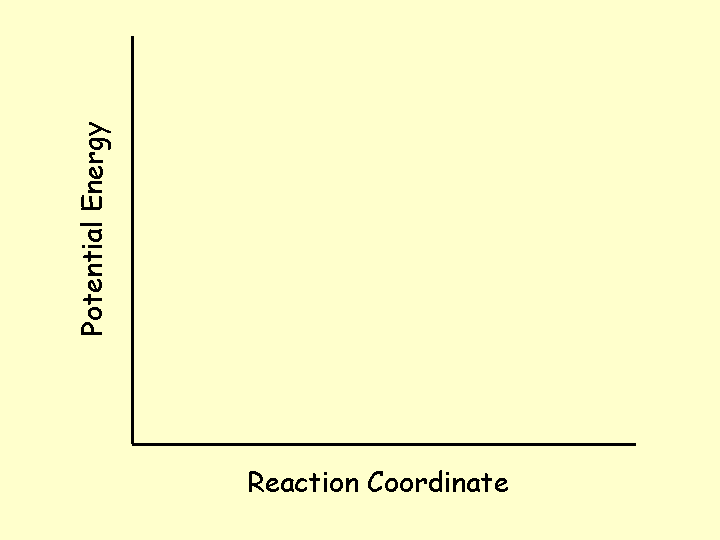 When the two reactants are mixed, does the temperature of the water they’re dissolved in increase, decrease, or stay the same? Justify your answer. [1 POINT]Given the heats of formation provided in the table, calculate ΔHf of sodium hydroxide. [3 POINTS]Heats of FormationHeats of FormationHeats of FormationHydrochloric acid−167.2 kJ/molWater (l)−286 kJ/molSodium chloride−788 kJ/mol